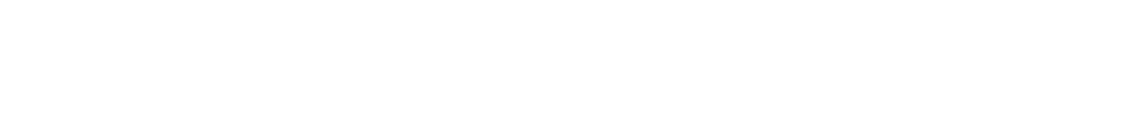 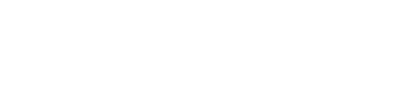 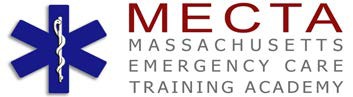 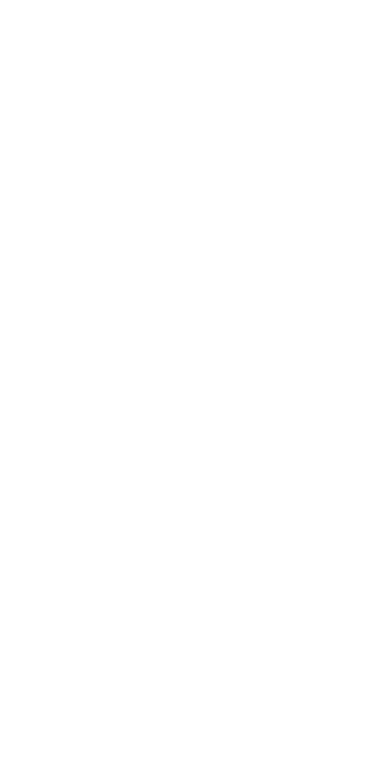 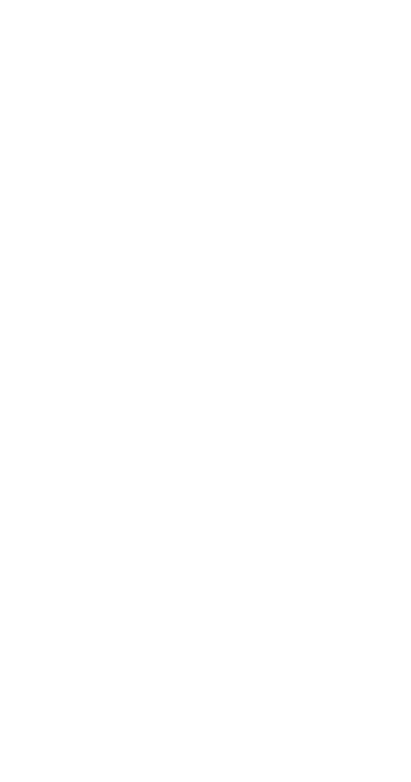 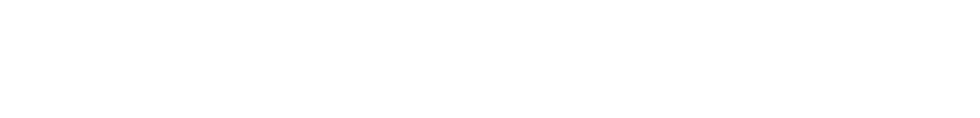 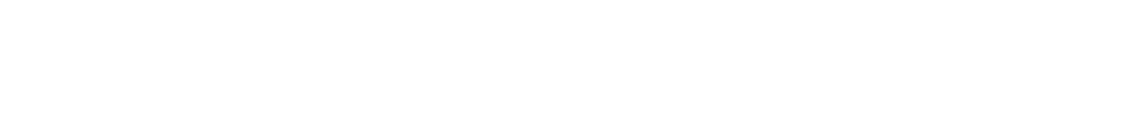 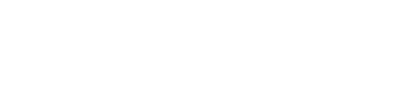 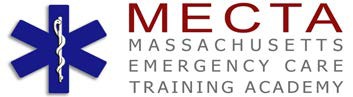 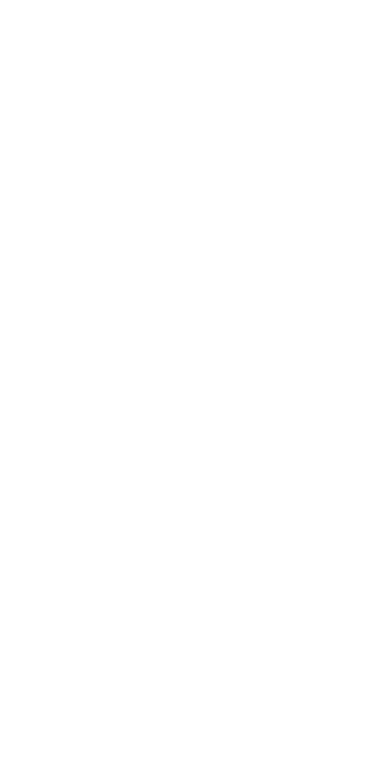 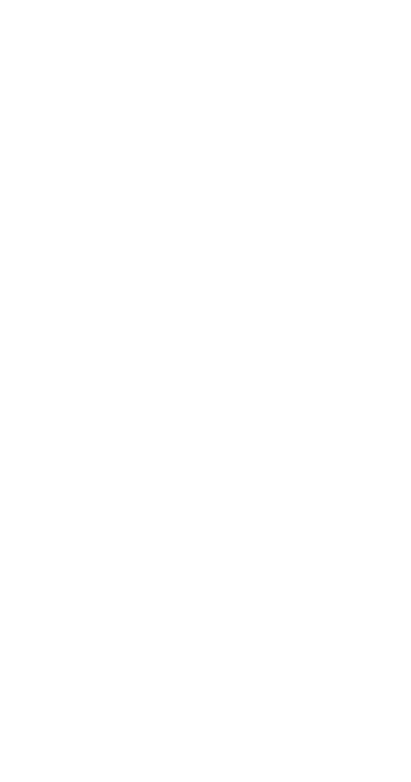 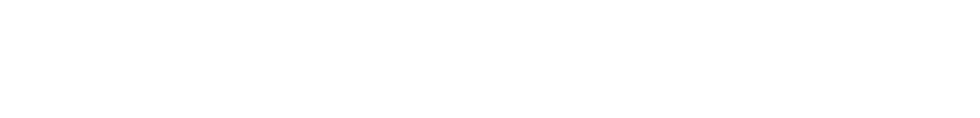 EMERGENCY MEDICAL TECHNICIAN GRADUATING CLASSFALL 2015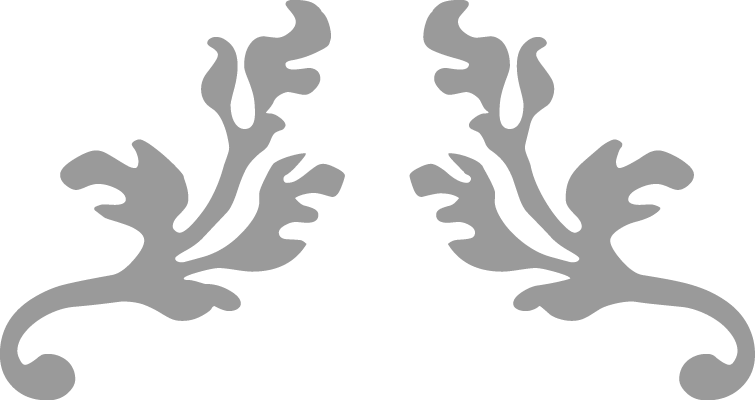 